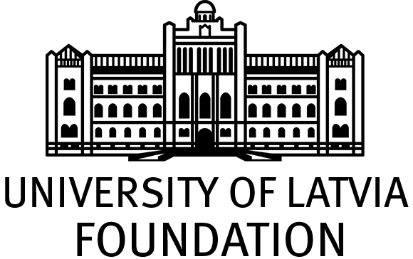 “Mikrotīkls” scholarships for doctoral students in exact and medical sciencesadministered by the University of Latvia FoundationSCHOLARSHIP APPLICANT EVALUATION CRITERIAConditions of applicant's eligibility:The first-year doctoral student at the University of Latvia Faculty of Biology, Faculty of Computing, Faculty of Physics, Mathematics and Optometry, Faculty of Geography and Earth Sciences, Faculty of Chemistry or Faculty of Medicine in academic year 2020/2021.There is no employment contract related to the European Regional Development Fund (ERDF) projects implemented at the University of Latvia.Applicant must be ready to contribute the following:Research reports – once a semester to submit a detailed report on scientific achievements (including publications in recognised periodicals, etc.);Public events – voluntary involvement in the implementation of study courses (at least 3–4 hours per month) is required. Lectures in doctoral schools are also acceptable;Scientific communication activities – at least one activity per quarter, including popular science articles, radio and TV interviews, and other publicity.Research development period:One calendar year with the possibility to obtain an extension for the entire period of doctoral studies, if the popularization of research and science is successfully implemented.Application documents:Curriculum vitae (CV);Application form;Research proposal (up to 5 pages);2 letters of recommendation from the teaching staff.APPLICATION FORMcompetition for "Mikrotīkls" scholarship in exact and medical sciencesRESEARCH PROPOSALcompetition for "Mikrotīkls" scholarship in exact and medical sciencesVolume: not exceeding 5 pages, including the points listed belowCURRICULUM VITAE (CV)competition for "Mikrotīkls" scholarship in exact and medical sciencesFirst name, last name     Sphere of scienceTitle of researchResearch development periodfrom/toAttached documents:     CV (see the enclosed sample)Attached documents:     Research proposal (see the enclosed template)Attached documents:     2 letters of recommendation from the teaching staffNo.Research topic1.Description of the current situation and formulation of issues  2.Objective and tasks of the research3.Structure of research 4.Research methods5.Expected results6.Scientific novelty1. General informationFirst name, last name:Personal ID number:Mobile tel.:Email address:Registered address:Bank account number:2. Education Higher (the degree obtained, the place and year of award)3. Work experienceName of employer, the post4. PublicationsPublications (full title, co-authors, periodical or edition, year and place of publication, number of pages, current status (whether the publication has been prepared, submitted for publication or published):in periodical with a calculated citation index;other type of periodical;monograph;part of monograph;other publication (textbooks, teaching aids published by registered publishers, popular science publications, patents, licenses, etc.).5. Participation in conferences Participation with a report (of any kind) in conferences and congresses (indicate the place and time of the event, title of the report, co-authors, the edition containing the published abstracts, place, year, number of pages):international conference or congress;local conferences or congress;other.	6. Pedagogical work and researchAcquisition of work experience as a lecturer by participating in the implementation of bachelor's and master's study programmes;Supervised or reviewed bachelor’s or qualification theses;Participation in the implementation of scientific projects obtained through a tender or other open competition within the last 3 years (project name, implementation time, source of funding and position).7. International cooperation Internships in foreign universities and research institutions (for one month or a continuous period of 2–6 months); Execution of work in cooperation with foreign partners;Lectures, schools and other forms of participation in foreign universities and research institutions;Other.